2018-19 Hunter User on PRRAAllowed Activities: deer hunting, turkey hunting, waterfowl hunting, small game hunting, fishing, mushroom collecting, birdwatching, and hiking. Waterfowl hunting is not allowed on Areas A and G. Deer hunting is not allowed on Areas M and O. Area ASeptember 1- October 8, 201810 Different users21 Reservations issued152 Available reservations (38 days X 4 possible daily reservations)13.8% ReservedNovember 19, 2018- February 9, 20194 Different users6 Reservations issued336 Available reservations (84 days X 4 possible daily reservations)1.8% ReservedArea BSeptember 1- October 8, 201810 Different users20 Reservations issued84 Available reservations (14 days X 6 possible daily reservations)23.8% ReservedClosed to all access due to construction starting September 15Area CSeptember 1- October 8, 201821 Different users78 Reservations issued152 Available reservations (38 days X 4 possible daily reservations)51.3% ReservedNovember 19, 2018- February 9, 201933 Different users152 Reservations issued336 Available reservations (84 days X 4 possible daily reservations)45.2% ReservedArea DSeptember 1- October 8, 201817 Different users43 Reservations issued76 Available reservations (38 days X 2 possible daily reservations)56.6% ReservedNovember 19, 2018- February 9, 201935 Different users102 Reservations issued168 Available reservations (84 days X 2 possible daily reservations)60.7% ReservedArea ESeptember 1- October 8, 201813 Different users31 Reservations issued152 Available reservations (38 days X 4 possible daily reservations)20.4% ReservedNovember 19, 2018- February 9, 201963 Different users225 Reservations issued336 Available reservations (84 days X 4 possible daily reservations)67.0% ReservedArea FSeptember 1- October 8, 20182 Different users4 Reservations issued76 Available reservations (38 days X 2 possible daily reservations)5.3% ReservedNovember 19, 2018- February 9, 201916 Different users26 Reservations issued168 Available reservations (84 days X 2 possible daily reservations)15.5% ReservedArea GSeptember 1- October 8, 20180 Different users0 Reservations issued152 Available reservations (38 days X 4 possible daily reservations)0.0% ReservedNovember 19, 2018- February 9, 20192 Different users4 Reservations issued336 Available reservations (84 days X 4 possible daily reservations)1.2% ReservedArea HSeptember 1- October 8, 201818 Different users48 Reservations issued152 Available reservations (38 days X 4 possible daily reservations)31.6% Reserved November 19, 2018- February 9, 201938 Different users168 Reservations issued336 Available reservations (84 days X 4 possible daily reservations)50.0% ReservedArea ISeptember 1- October 8, 201818 Different users32 Reservations issued190 Available reservations (38 days X 5 possible daily reservations)16.8% ReservedNovember 19, 2018- February 9, 201941 Different users152 Reservations issued420 Available reservations (84 days X 5 possible daily reservations)36.2% ReservedArea JSeptember 1- October 8, 201828 Different users103 Reservations issued152 Available reservations (38 days X 4 possible daily reservations)67.8% ReservedNovember 19, 2018- February 9, 201944 Different users148 Reservations issued336 Available reservations (84 days X 4 possible daily reservations)44.0% ReservedArea LSeptember 1- October 8, 20188 Different users15 Reservations issued342 Available reservations (38 days X 9 possible daily reservations)4.4% ReservedNovember 19, 2018- February 9, 201927 Different users113 Reservations issued756 Available reservations (84 days X 9 possible daily reservations)14.9% ReservedArea M (No deer hunting; open to other uses during November rifle season)September 1- October 8, 20180 Different users0 Reservations issued76 Available reservations (38 days X 2 possible daily reservation)0.0% ReservedNovember 19, 2018- February 9, 20197 Different users9 Reservations issued168 Available reservations (84 days X 2 possible daily reservation)5.4% ReservedArea NSeptember 1- October 8, 20188 Different users25 Reservations issued228 Available reservations (38 days X 6 possible daily reservations)11.0% ReservedNovember 19, 2018- February 9, 201916 Different users25 Reservations issued504 Available reservations (84 days X 6 possible daily reservations)5.0% ReservedArea O (No deer hunting; open to other uses during November rifle season)September 1- October 8, 20181 Different users1 Reservations issued76 Available reservations (38 days X 2 possible daily reservation)1.3% ReservedDecember 30, 2018- February 9, 20194 Different users5 Reservations issued168 Available reservations (84 days X 2 possible daily reservation)3.0% ReservedArea PSeptember 1- October 8, 201813 Different users25 Reservations issued228 Available reservations (38 days X 6 possible daily reservation)11.0% ReservedNovember 19, 2018- February 9, 201949 Different users153 Reservations issued504 Available reservations (84 days X 6 possible daily reservation)30.4% Reserved-Access is by written permission only, granted through online system at www.platteaccess.org.-Allowed activities: deer hunting, turkey hunting, waterfowl hunting, small game hunting, fishing, mushroom collecting, birdwatching, and hiking. Some sites may have additional restrictions.-A limited number of people are granted access per day, determined by size of properties (generally one person per 100 acres).-Properties are owned by Platte River Recovery Implementation Program and managed for the benefit of threatened and endangered species: Whooping Crane, Least Tern, and Piping Plover.-Recreation access is managed by Nebraska Game and Parks. Access is allowed during periods when it won’t interfere with target species.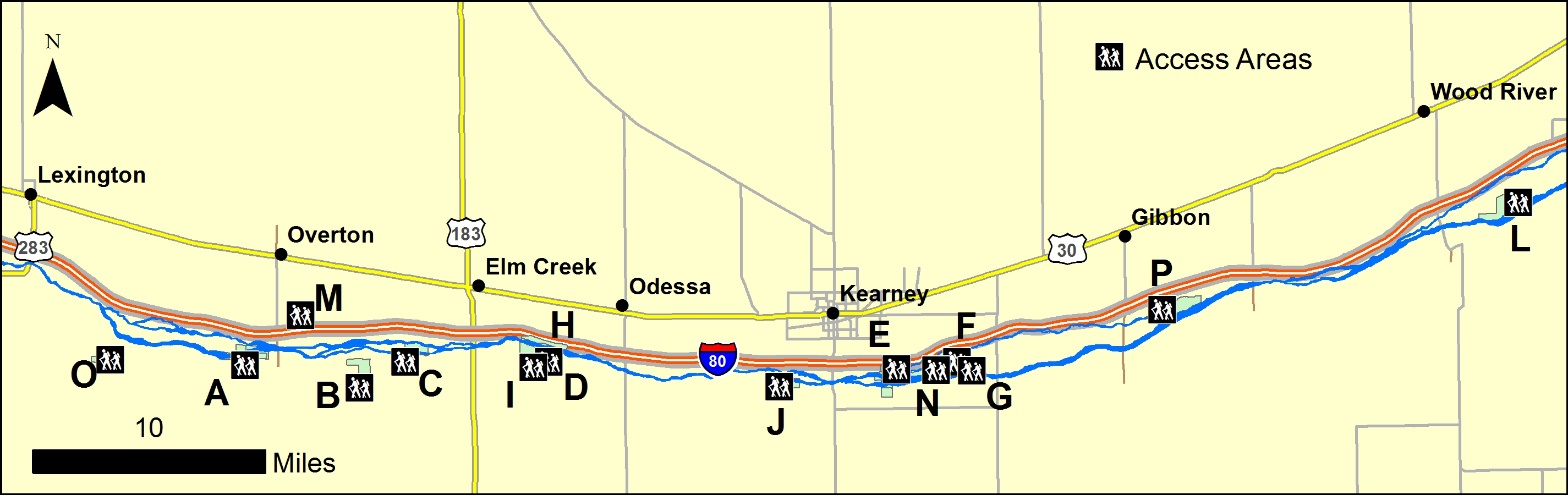 Reservation Rate (permission slips issued/available reservations)Individual UsersSurvey Response Rate2018-2019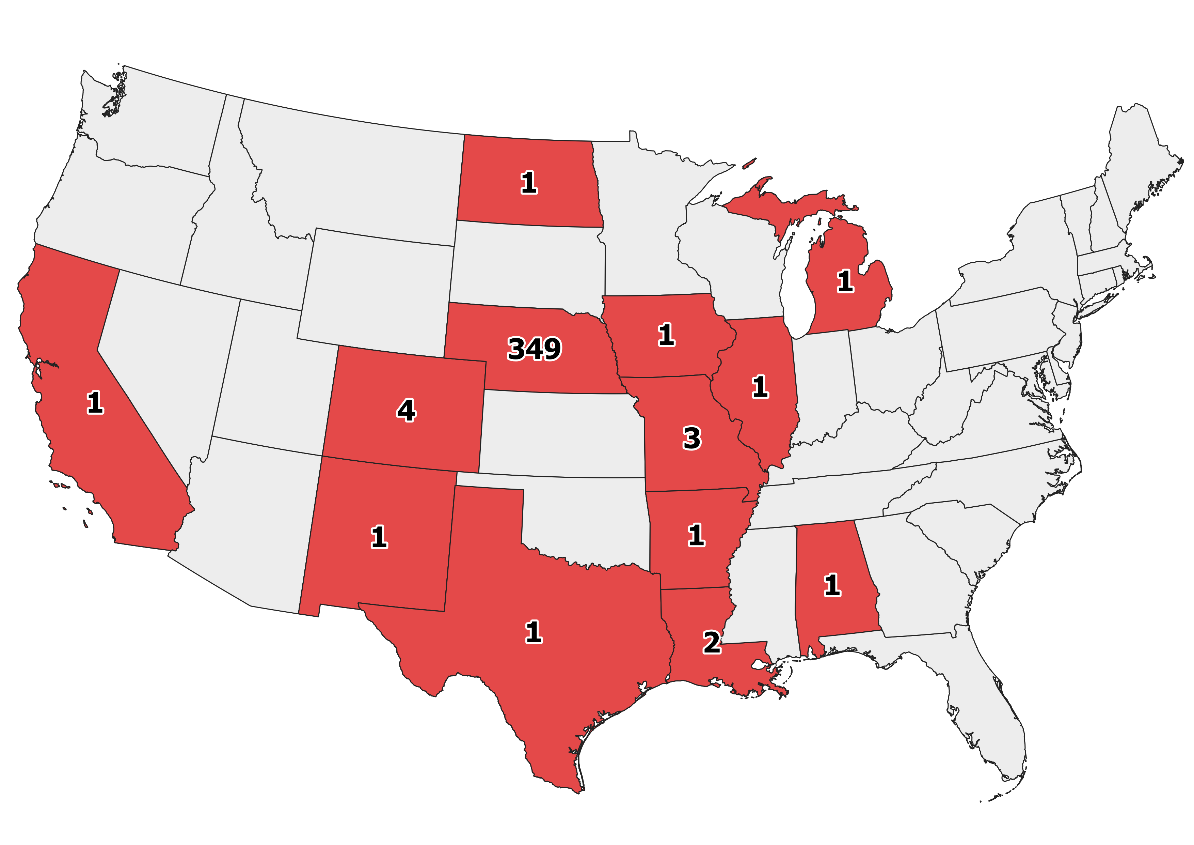 All Years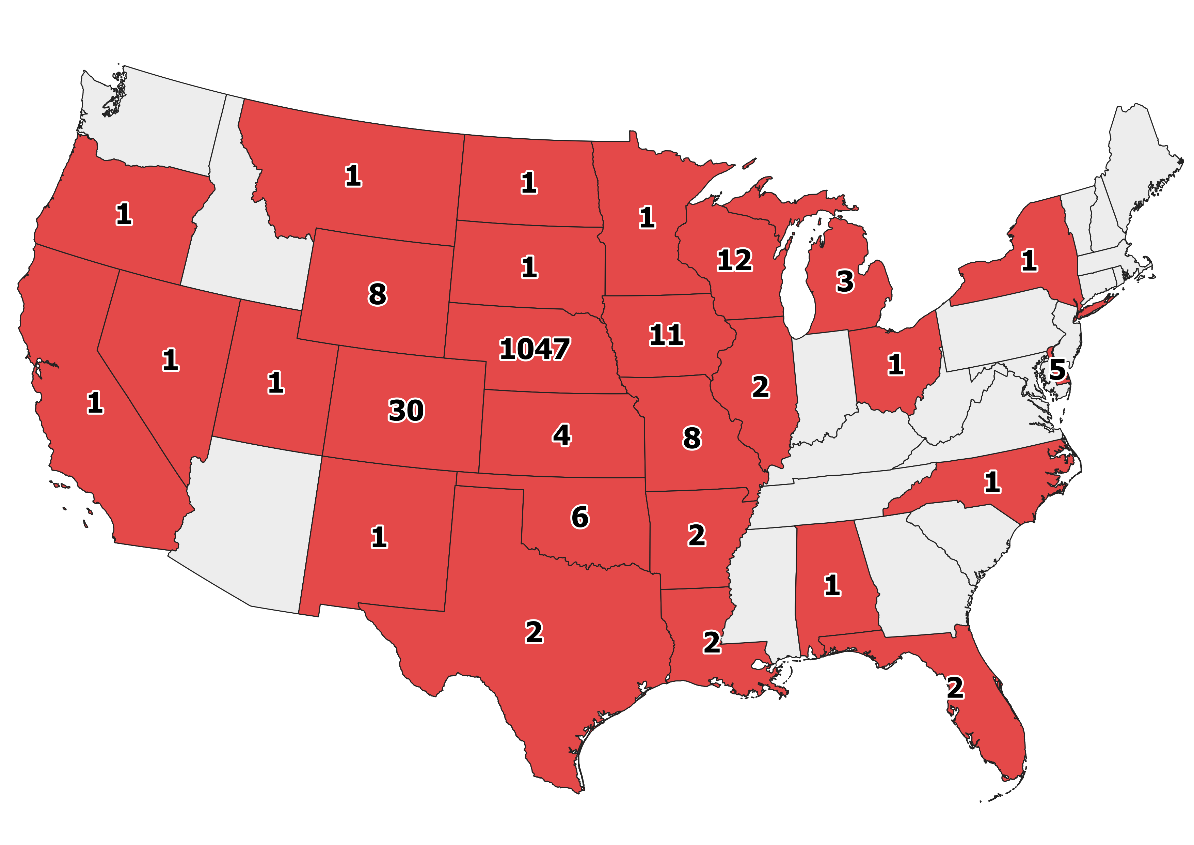 AreaAcresUsersUsers (Rifle Season)A30344B56564C33044D20022E45544F18022G33044H37444I64076J32344L94998M1532-N56465O1002-P59064September-OctoberSeptember-OctoberSeptember-OctoberNovember-FebruaryNovember-FebruaryNovember-FebruarySeptember-OctoberSeptember-OctoberSeptember-OctoberNovember-FebruaryNovember-FebruaryNovember-February2016201720182016-20172017-20182018-2019A (Cook/Dyer)28.3%15.8%13.8%7.4%4.9%1.8%B (Morse)0.6%7.0%23.8%42.2%35.2%-C (Stall)37.5%34.2%51.3%50.9%39.3%45.2%D (McCormick)71.7%60.5%56.6%66.7%57.3%60.7%E (Wyoming)24.2%21.7%20.4%60.5%55.8%67.0%F (Fox)20.0%9.2%5.3%41.4%9.1%15.5%G (Hostetler)0.8%0.0%0.0%4.6%2.1%1.2%H (Sull./Bart.)-33.6%31.6%42.9%36.6%50.0%I (Johns)34.8%14.3%16.8%40.9%46.9%36.2%J (BELF/Vole.)-46.1%67.8%58.3%63.7%44.0%L (Binfield S)19.6%5.6%4.4%26.5%20.9%14.9%M (Liehs)0.0%0.0%0.0%20.9%4.3%5.4%N (Speidell)-7.0%11.0%6.6%7.7%5.0%O (DeBoer)--1.3%-7.1%3.0%P (Dippel)--11.0%--30.4%September-OctoberSeptember-OctoberSeptember-OctoberNovember-FebruaryNovember-FebruaryNovember-FebruarySeptember-OctoberSeptember-OctoberSeptember-OctoberNovember-FebruaryNovember-FebruaryNovember-February2016201720182016-20172017-20182018-2019A (Cook/Dyer)1111109104B (Morse)151039290C (Stall)91521513533D (McCormick)141417353735E (Wyoming)15713464863F (Fox)532221016G (Hostetler)1001272H (Sull./Bart.)-1318373538I (Johns)201518646141J (BELF/Vole.)-2128484544L (Binfield S)1498403327M (Liehs)000837N (Speidell)-88191716O (DeBoer)--1-54P (Dippel)--13--49201620172018Rifle Season34 responses/ 56 users= 60.7%25 responses/ 56 users= 44.6%24 responses/ 42 users= 57.1%General Access112 responses/ 330 users= 33.9%93 responses/ 281 users= 33.1%138 responses/ 374 users= 36.8%